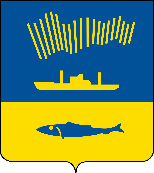 АДМИНИСТРАЦИЯ ГОРОДА МУРМАНСКАП О С Т А Н О В Л Е Н И Е    .   .                                                                                                                  №       В соответствии с постановлением Правительства Российской Федерации от 11.03.2010 № 138 «Об утверждении Федеральных правил использования воздушного пространства Российской Федерации», приказом Министерства транспорта Российской Федерации от 16.01.2012 № 6 «Об утверждении Федеральных авиационных правил «Организация планирования использования воздушного пространства Российской Федерации», руководствуясь Уставом муниципального образования город Мурманск, постановлением Губернатора Мурманской области от 10.04.2023 № 39-ПГ «О некоторых мерах по реализации Указа Президента Российской Федерации от 19.10.2022 №757 «О мерах, осуществляемых в субъектах Российской Федерации в связи с Указом Президента Российской Федерации от 19 октября 2022 г. № 756»                                            п о с т а н о в л я ю: 1. Внести в приложение к постановлению администрации города Мурманска от 20.08.2018 № 2704 «Об утверждении положения о выдаче разрешения на выполнение авиационных работ, парашютных прыжков, демонстрационных полетов воздушных судов, полетов беспилотных летательных аппаратов, подъемов привязных аэростатов над территорией муниципального образования город Мурманск, а также посадок (взлетов) на расположенные в границах муниципального образования город Мурманск площадки, сведения о которых не опубликованы в документах аэронавигационной информации» следующие изменения:1.1. В пункте 2 слова «не позднее чем за 30 дней» заменить словами «не позднее чем за 10 рабочих дней».1.2. Пункт 5 дополнить новым подпунктом 4 следующего содержания:«4) запрет на выполнение авиационных работ, парашютных прыжков, демонстрационных полетов воздушных судов, полетов беспилотных летательных аппаратов, подъемов привязных аэростатов в соответствии                                    с действующими нормативно-правовыми актами Правительства Российской Федерации, органов исполнительной власти Мурманской области.».2. Отделу информационно-аналитической работы и взаимодействия 
со СМИ администрации города Мурманска (Рихтер Н.В.) довести информацию, изложенную в подпункте 1.1 настоящего постановления, до сведения населения города Мурманска.3. Отделу информационно-технического обеспечения и защиты информации администрации города Мурманска (Кузьмин А.Н.) разместить настоящее постановление на официальном сайте администрации города Мурманска в сети Интернет.4. Контроль за выполнением настоящего постановления возложить                  на заместителя главы администрации города Мурманска – председателя комитета по развитию городского хозяйства Гутнова А.В.Глава администрации города Мурманска				                                    Ю.В. Сердечкин